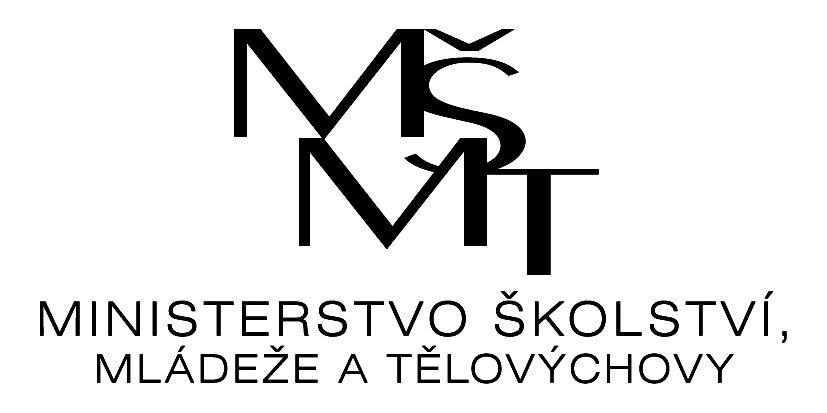 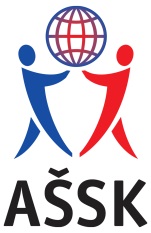 Výsledkyokresního finále ve vybíjenéPořadatel:		ZŠ 1. máje 1700, Frýdek-MístekDatum: 		12. 4. 2024Místo:			hala školy Kategorie:		II. chlapci, dívkyPočet družstev:	8Počet hráčů:		94 (85 H, 9 D)Skupina ASkupina BSemifinále:ZŠ Třinec x 2. ZŠ FM               7 : 97.ZŠ FM x ZŠ Návsí               12 : 10Finále: ZŠ Třinec x ZŠ Návsí                   12 : 172. ZŠ FM X 7. ZŠ FM                    11 : 10Celkové  pořadí:Základní škola J. Čapka 2550, 738 01 Frýdek – Místek, IČ: 64120341Základní škola 1. máje 1700, 738 01 Frýdek – Místek: IČ. 68157860Masarykova základní škola Návsí, Návsí 345, 739 92, IČ: 683342257ZŠ D. a E. Zátopkových, Jablunkovská 501, 739 61 Třinec, IČ: 61955612Základní škola, nám. TGM 1260, Frýdlant n. O., 739 11, IČ: 73184535Základní škola a Mateřská škola Baška Baška 137, 739 01, IČ: 70985570ZŠ Vojtěcha Martínka, Sportovní 584, 739 44 Brušperk, IČ: 60043792ZŠ Elišky Krásnohorské 2254, 738 01 Frýdek – Místek, IČ: 68157797Mgr. Jana Bartončíková						Mgr. Sylva Kubalováředitel soutěže							garant soutěže1234skorebodypořadí17. ZŠ FM14:819:65:1538:2962.2ZŠ Frýdlant8:1414:813:935:2863.35. ZŠ FM6:198:144:1418:4704.4ZŠ Třinec15:59:1314:438:2261.1234skorebodypořadí12. ZŠ FM9:1214:7  12:10 35:29   6   2.2ZŠ Návsí12:9   14:4  14:940:229   1.3ZŠ Brušperk7:144:14   8:9 19:371   4.4ZŠ Baška10:129:149:828:342   3.